Beugung am Einzelspalt (zeichnerische Erklärung)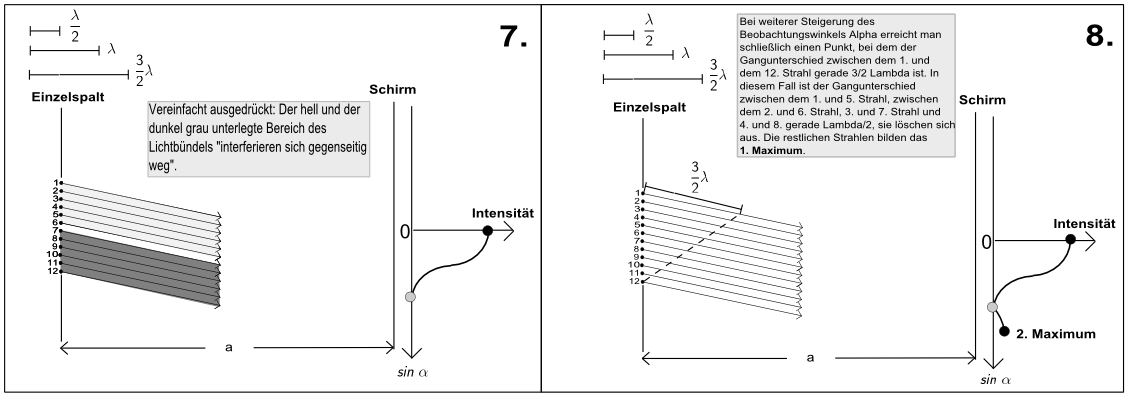 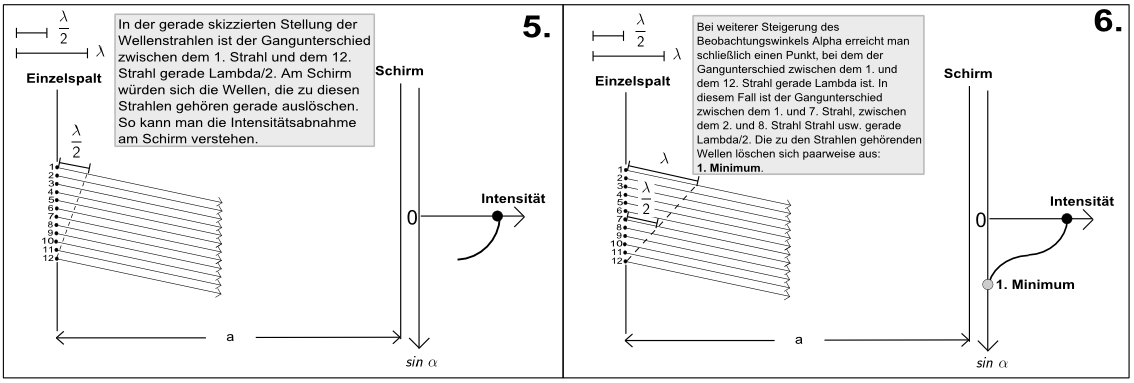 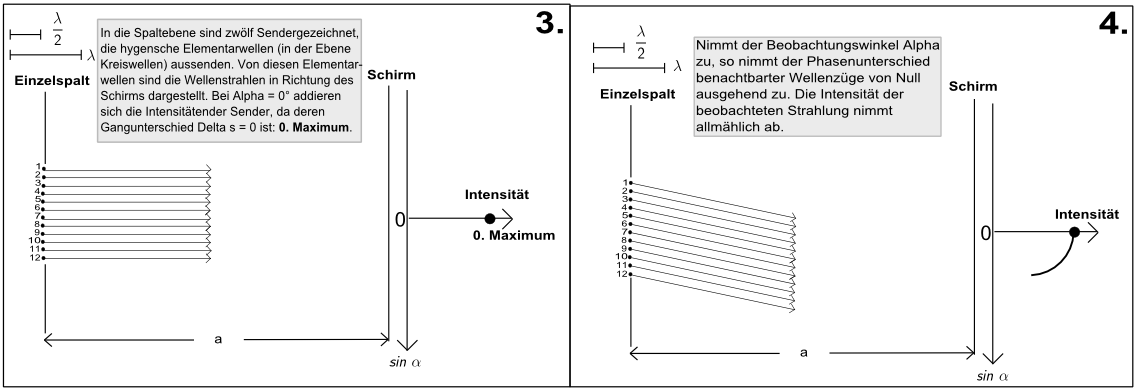 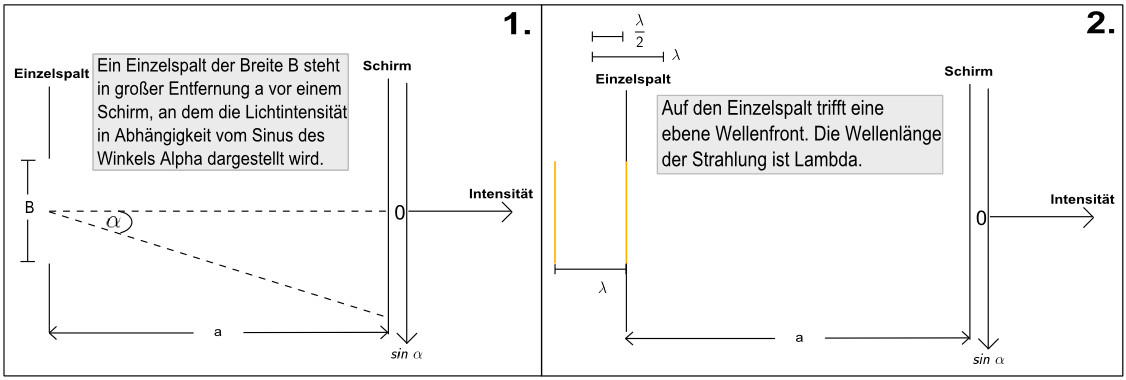 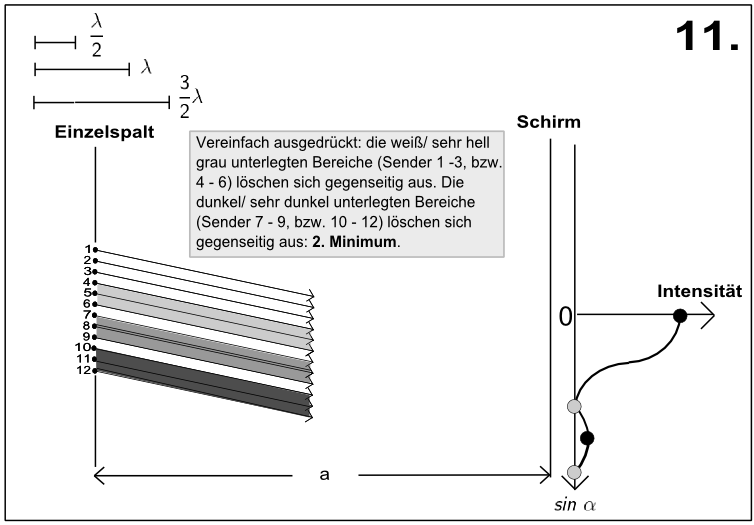 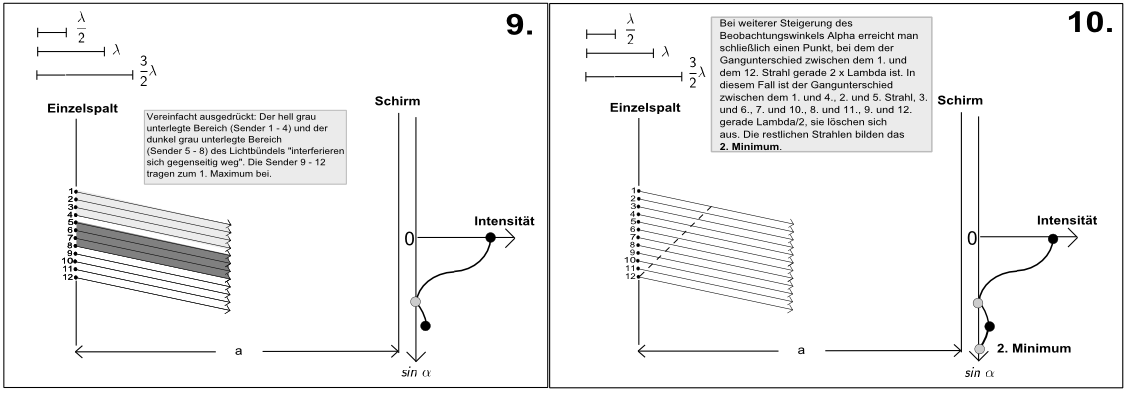 